L’AMPA DEL CRA. ARABOGA DE CANET LO ROIG, INFORMA SOBRE LA XERRADA:                   PRIMERS AUXILIS.Aquest és el tema que tractarem en la pròxima xerrada, organitzada per la FAPA (Federació d’Associacions de pares i mares de la provincia de Castelló). Dins de l’activitat   “ESCOLA DE PARES I MARES 2017/18”.Activitat per ajudar-nos en la nostra tasca educativa com a pares i que es ve realitzant desde cursos  anteriors.                 Formadora: Begoña Gurillo.               DILLUNS 6 DE NOVEMBRE A LES 15H.                AL CENTRE SOCIAL “VICENT MESEGUER”.   Enllaç per veure els vídeos de presentació, de les xerrades dels formadors/es de FAPA:  https:/comunicacionfampa.wixsite.com/formacionCom la majoria sabeu, les xarles son gratuïtes per a tots i la seva continuació, depèn de la nostra participació en elles. Amb un mínim de 15persones, la seva durada serà aproximadament d’un hora i mitjà.Us esperem i desitjem la màxima participació per la vostra part. GRÀCIES.                                       Canet lo Roig, 2 de novembre del 2016.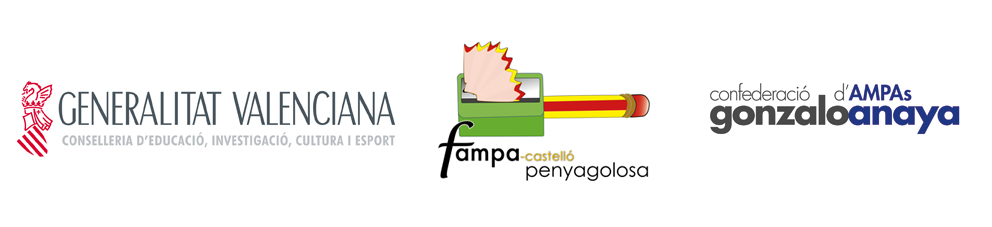 